ФОТОМАТЕРИАЛЫ СО СТРОЙПЛОЩАДКИ  НСТ 1 ПОДЪЕМАв период с 01.12.2019 по 31.03.2020 г.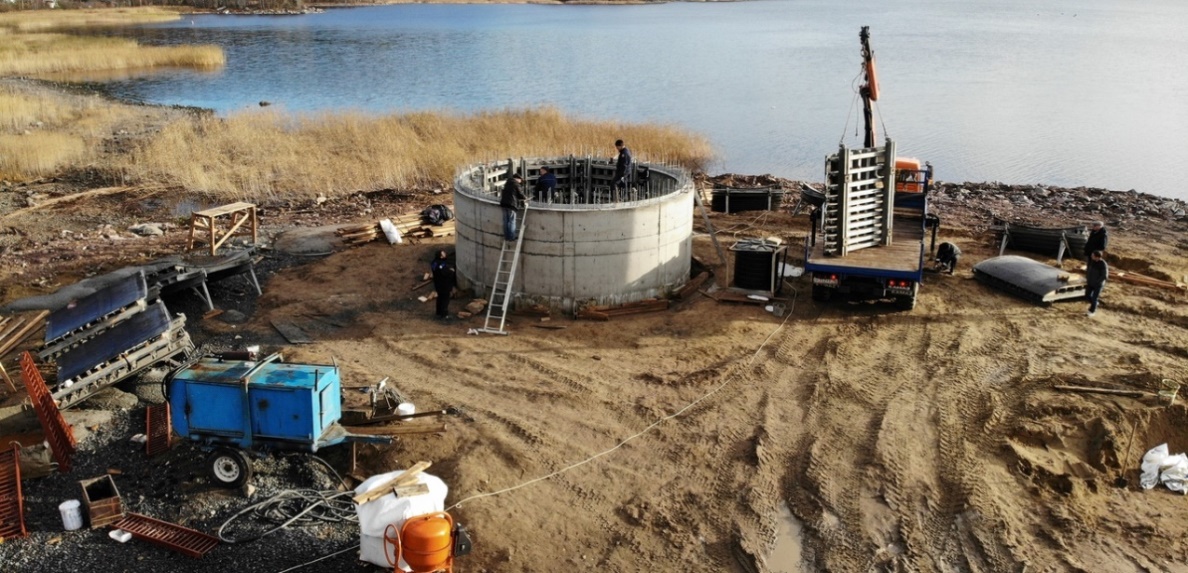 Этап бетонирования стенки колодца НСт 1 подъема                                                                                            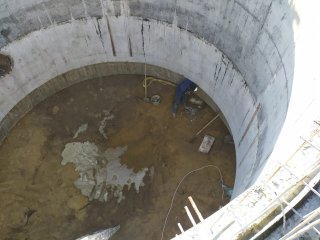 Колодец НСт 1 подъема после этапа осаждения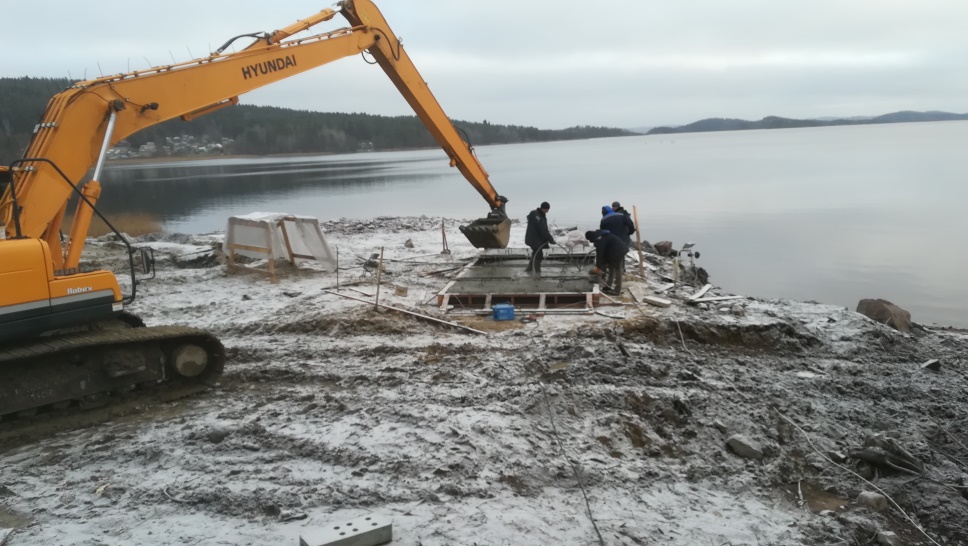 Работы по бетонированию плиты для крепления водоприемных оголовков.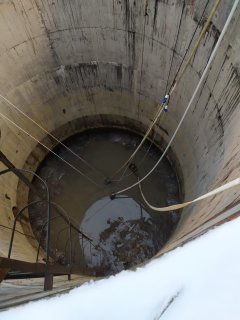 Скальный грунт на дне колодца после взрывных работ ( Откачка грунтовых вод перед выемкой грунта)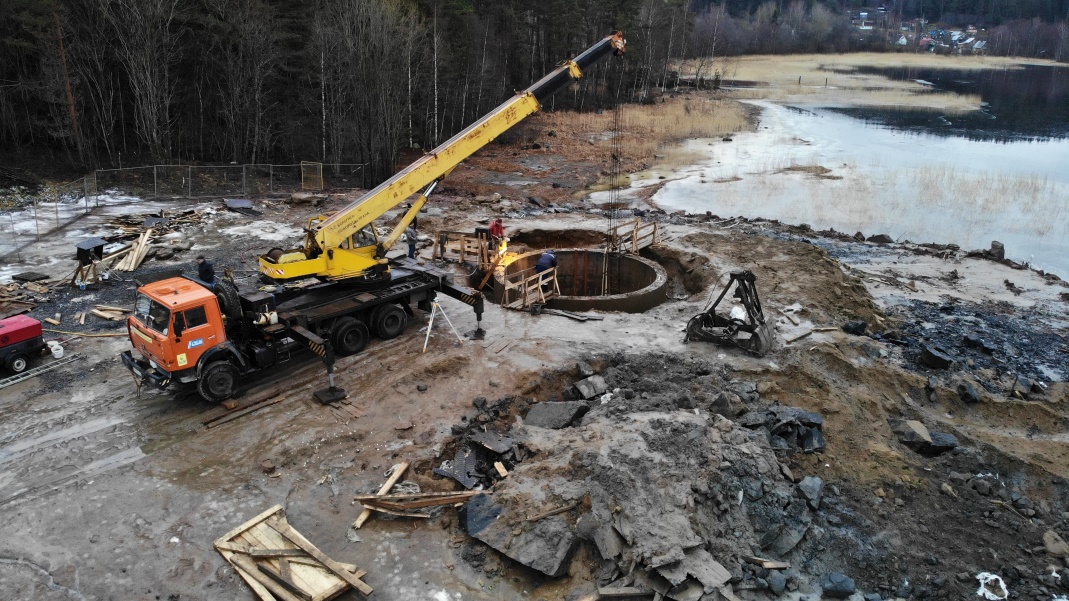 Выемка скального грунта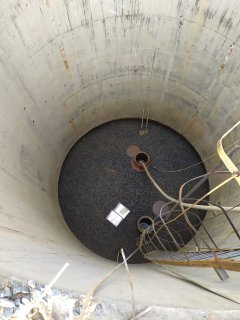 Предварительное бетонирование дна с установкой ЗУМПФов для отвода дренажных вод.